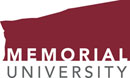 MSW PATHWAY EVALUATION (PW2)(to be completed before enrolment in Pathway Scholarship)Student Name: 					MUN Student #: 				1.	Date of Admission to the MSW Program:	Fall, 201_	2.	 ___ Course Route		___ Thesis Route	3.	 ___ 3 semesters		___ 6 semesters		___ 9 semesters4. 	Faculty Mentor:  									Semester Learning Contract completed:								Semester planning to complete SCWK 6417, Pathway Scholarship:	 ________________At the start of PATHWAY, the student established a learning contract for work to be done leading to Pathway Scholarship. Please evaluate the student’s work toward and preparation to begin SCWK 6417 - Pathway Scholarship. ____ the student is fully prepared and ready to begin SCWK 6417____ the student is ready to begin SCWK 6417, but still has work (less than 10%) to do from PATHWAY____ the student wants to begin SCWK 6417, but still has work (less than 50%) to do from PATHWAY____ the student wants to begin SCWK 6417, but has not sufficiently completed PATHWAYSigned (Mentor):					Date:Signed (Student):					Date:Comment added by student on back:		___   Yes	___ No